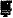 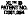 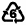 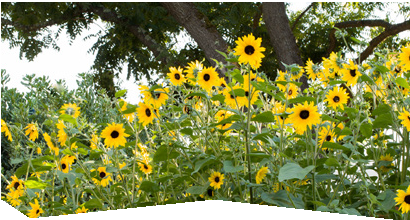 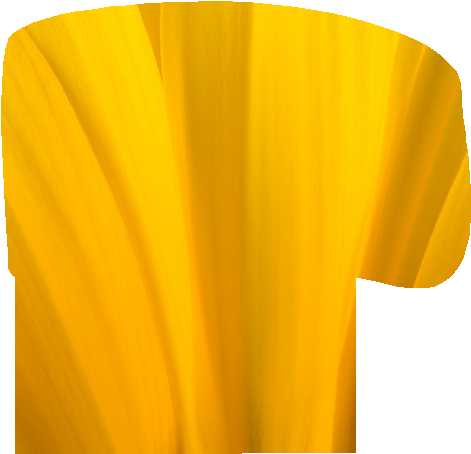 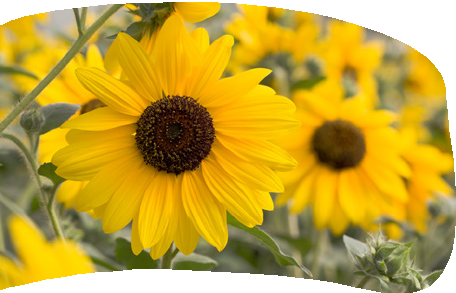 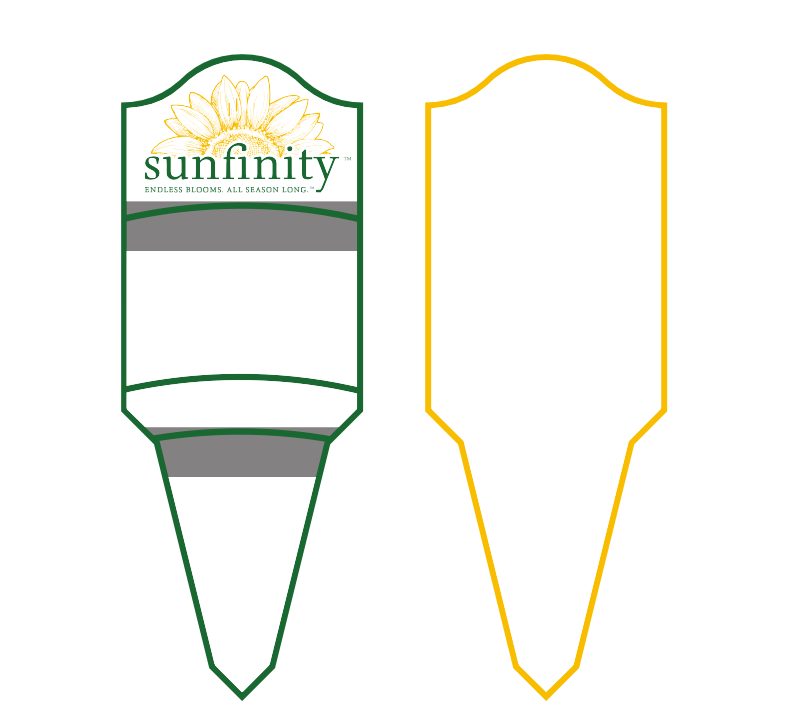 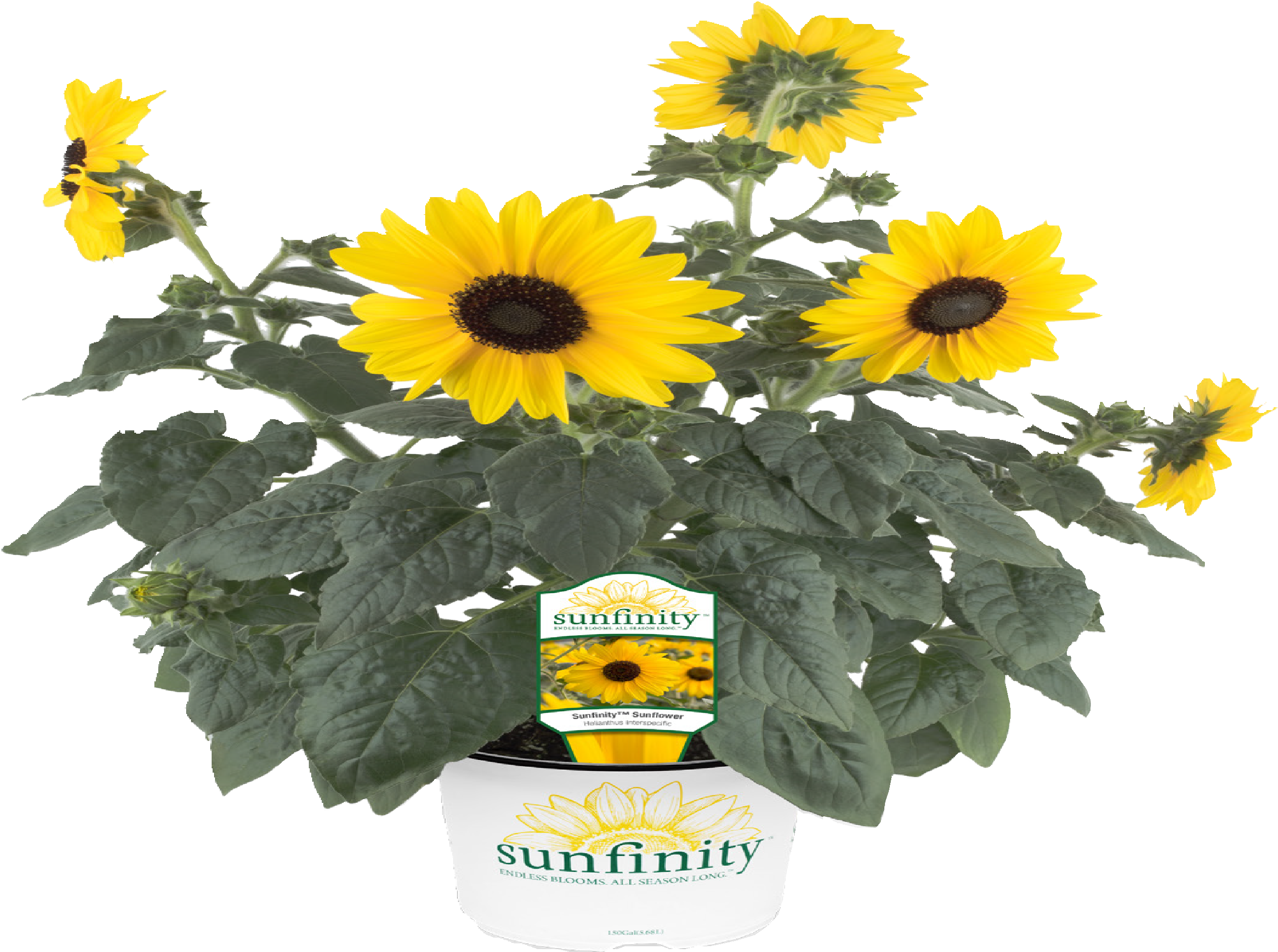 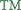 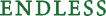 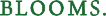 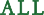 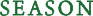 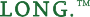 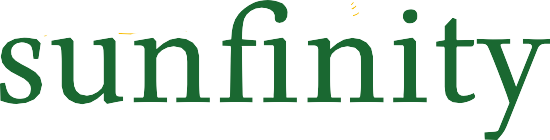 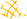 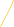 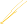 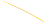 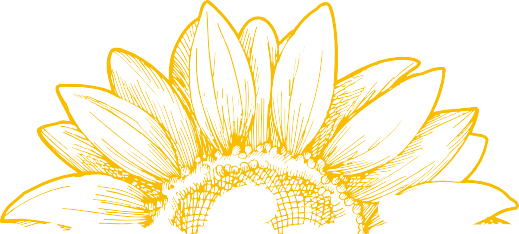 Company:[Company Name]Pricing:Level #Ordered By:[Orderer Name]Level #PO #:[PO Number]Level #Phone:[+# (###) ###-####]Order Deadline:[Deadline]Delivery Address:[Address Line 1][Address Line 2][Address Line 3]Delivery Charge:[Delivery Charge]Week of:Week #Week #Week #Week #Week #Week #Week #Week #Pot Size 1Pot Size 2Pot Size 3Pot Size 4